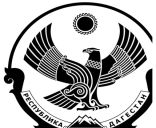 МИНИСТЕРСТВО ПРОСВЕЩЕНИЯ РЕСПУБЛИКИ ДАГЕСТАНМуниципальное бюджетное общеобразовательное учреждение«Зидьянская средняя общеобразовательная школа им. Курбанова С.Д.»ИНН 0512027252     ОГРН 1030500865559     https: abdullaev51@list.ru.      тел. 89887728998РД, Дербентский район, село Зидьян-Казмаляр ул. Школьная 8  индекс: 368623Выписка из Приказа  №36                                                                                                 от 31 августа 2020г.§1.В связи с началом нового 2020/2021 учебного года  утвердить учебные планы                                      – начального  общего образования                                       - основного общего образования                                       - среднего общего образования                                       -  список классных руководителей(список прилагается)                                       - список зав.кабинетами. (список прилагается)а) Закрепить  за Загировой О.Л-  учителем информатики компьютерный класс  (11 компьтеров):б) Назначить  учителя физической культуры Касумова Ч.Л.  ответственным за внеклассную работу по физическому воспитанию;в) Назначить учителей родного (азербайджанского ) языка  в следующем составе;                             2 кл Мурадова В.М – 2 часа                              3 кл Алиханова Ф.Р.-2 часа                             4 кл Мамедова т.А. – 2 часа                             5-11 Мурадова М.Б. – 12 часовВыписка верно:                                 И.о.директора:                                             Амирова С.Д.